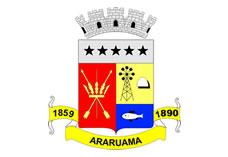 ESTADO DO RIO DE JANEIROPrefeitura Municipal de AraruamaSecretaria Municipal de SAÚDEFUNDO MUNICIPAL DE SAÚDETERMO DE ADITAMENTO Nº. 01/2020 AO CONTRATO DE      SUBLOCAÇÃO DE Nº.010/SESAU/2019MUNÍCIPIO DE ARARUAMA E SECRETARIA MUNICIPAL DE SAÚDE – SESAU (LOCATÁRIO) e RAQUEL CRISTINE RIBEIRO DE ALMEIDA FREITAS (SUBLOCADORA). EXTRATOPARTES: MUNICÍPIO DE ARARUAMA E SECRETARIA MUNICIPAL DE SAÚDE – SESAU (Locatário) e RAQUEL CRISTINE RIBEIRO DE ALMEIDA FREITAS).  (Sublocadora). CPF Nº.008.618.172-65OBJETO: O objeto é a locação da residência situada na Estrada de São Vicente, nº.138 – Casa 102 – Fazendinha – Condomínio Residencial Home XXI – Araruama - RJ., ao LOCATÁRIO, concedendo ao mesmo o direito de usar a referida residência para serviço profissional, bem como, uma unidade do PROJETO FISIOCASA, realizada através do procedimento administrativo de nº.4.348/2019, com execução contínua, sem interrupção, cujos recursos orçamentários e financeiros para a liquidação do presente objeto estão alocados à conta do PT.04.001.001.10.302.0043.2124 e ED nº. 3.3.90.36.14.00, Ficha nº.00471/2020, Empenho nº.00183/2020, Fonte de Recurso nº.120 – Aplicação Saúde 15%.PRAZO: Fica prorrogado o prazo de vigência do contrato de Sublocação de nº.010/SESAU/2019 por novo período de 12 (doze) meses, a contar de 23/02/2020 a 23/02/2021. VALOR: Fica estipulado para o novo período o valor de R$38.400,00 (trinta e oito mil e quatrocentos reais)).DATA DA CELEBRAÇÃO:  23 de fevereio de 2020.